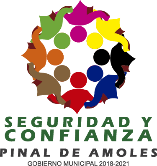 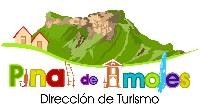 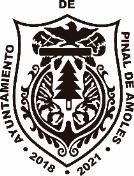 Documentos que se requieren para operar de forma reglamentaria dentro del territorio de Pinal de Amoles, Querétaro, conforme a la reapertura de los sitios turísticos.Licencia Municipal: Emitida por el municipio de Pinal de Amoles. Acudir a la oficina de Comercio Ubicada en el interior de Presidencia Municipal, en Calle Juárez N°4 Colonia Centro Pinal de Amoles, Qro. C.P 76300.Registro RNT: El Registro Nacional de Turismo, es el catálogo público de prestadores de servicios turísticos en el país. Revisar el siguiente link: http://rnt.sectur.gob.mx/RNT_PrestServTuris.htmlPermiso de la CONANP: Es la autorización para llevar a cabo actividades turístico recreativas sin vehículos o unidad de transporte. Revisar el siguiente link: https://www.gob.mx/tramites/ficha/actividades-turistico-recreativas-sin- vehiculos-o-unidad-de-transporte/CNANP5527Acreditación del Curso del IMSS: Constancia que emite el Instituto Mexicano del Seguro Social sobre el curso del virus SAR-COV 19. Revisar el siguiente link: http://www.imss.gob.mx/covid-19/cursosSeguro de Gastos Médicos del Cliente: Se trata de un contrato que brinda seguridad financiera ante gastos de atención médica en caso de surgir algún imprevisto, como un accidente.Seguro del Vehículo: tiene por objeto, fundamentalmente, reparar o indemnizar los daños accidentales producidos en los vehículos de terceros y en el vehículo asegurado.Certificación Vigente Norma-09-TUR-2002: Establece los elementos a que deben sujetarse los guías especializados en actividades específicas. Revisar el siguiente link: https://www.gob.mx/sectur/acciones-y-programas/acreditacion- de-guias-de-turistas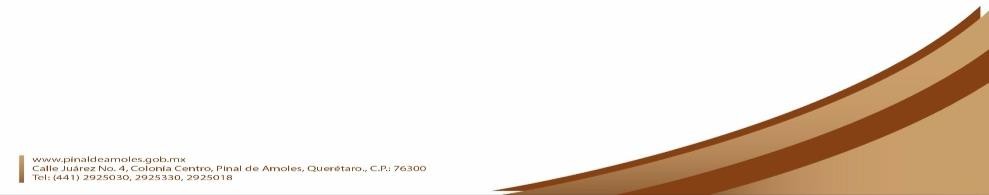 Carta	Compromiso: es untipo      de      carta	mediante la cual la persona que la escribe se compromete a realizar determinado acto y mediante su firma hace constar este compromiso sin necesidad de un notario. Nota: Descargar el Archivo Carta Compromiso. Llenarla y Firmarla.Carta de Exoneración de Responsabilidades: es el documento para excluir a una persona o empresa de cualquier daño que se puede producir en los artículos que manejan. Nota: Descargar el Archivo Carta de Exoneración de Responsabilidades.Hoja de Sintomatología: es un documento previo que se realizara a los turistas antes de llevar acabo el recorrido en el cual se pretende conocer y reconocer los principales síntomas y signos de las enfermedades. Nota: Descargar el Archivo Hoja de Sintomatología.Protocolo Particular: Documento en el cual se describe el reglamento y actividades que deberá llevar acabo el guía y/o tour operadora durante el periodo que dure su recorrido.Certificados y/o acreditaciones: Cualquier otro certificado emitido por alguna dependencia oficial en la cual acredite los cursos tomados sobre el virus SAR- COV 19.NOTA: TODOS LOS DOCUMENTOS SERAN ESCANEADOS Y GUARDADOS EN FORMATO PDF. SUBIR EN EL APARTADO CORRESPONDIENTE.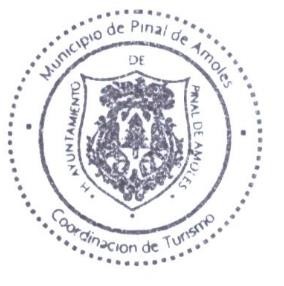 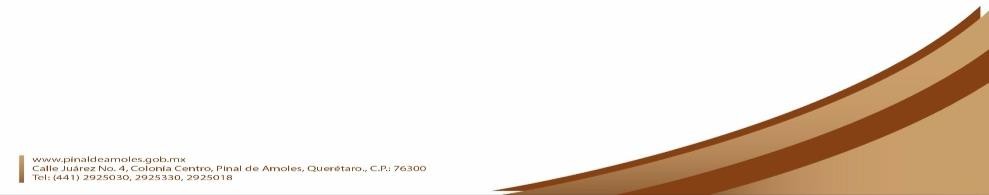 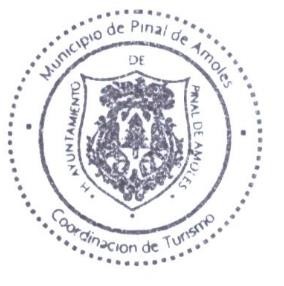 